Instituto de Educação Infantil e JuvenilOutono, 2020. Londrina, 07 de Maio.Nome: ____________________________________ Turma: ____________Área do conhecimento: Educação Física | Professor: LeandroEDUCAÇÃO FÍSICA – YOGAHOJE VAMOS FAZER UMA ATIVIDADE MAIS CALMA E CONCENTRADA, A YOGA COM MUITA CONSCIÊNCIA CORPORAL E UMA ÓTIMA RESPIRAÇÃO. VAMOS CONTAR COM A AJUDA DE ANIMAIS, POIS ELES QUE FORAM A INSPIRAÇÃO PARA ESSAS POSTURAS.https://www.youtube.com/watch?v=LJDA60_EMOM 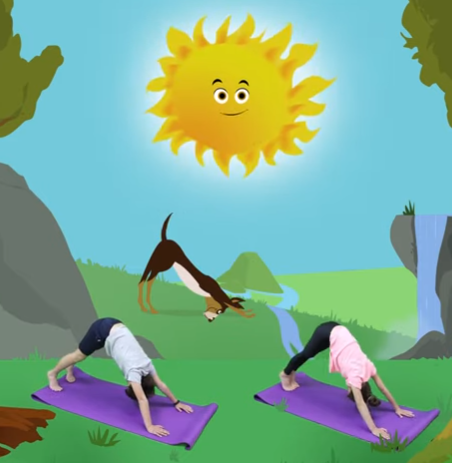 AGORA VAMOS FAZER MAIS UMA COM - CÓSMIC KIDS YOGA, ACOMPANHE FAZENDO TUDO QUE ELA FIZER.https://www.youtube.com/watch?v=jSZvMHlw9vs&list=PL8snGkhBF7nikMrrBop099Fwq2Jvjx6tJ&index=5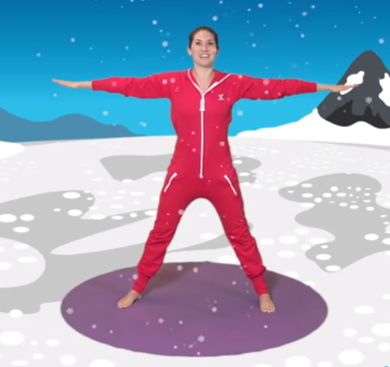 SE VOCÊ GOSTOU PODE PRATICAR TODOS OS DIAS AQUI ESTÃO OUTRAS AULAS. (opcional)  https://www.youtube.com/watch?v=A-cPRTGU5XM&list=PLW4pJf3Sh4R54Isq0Fr8pqIn8wC7Ja_u9&index=3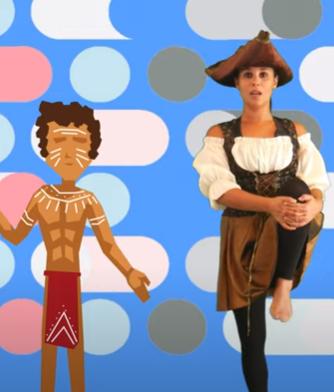 https://www.youtube.com/watch?v=rtC2qADkBuU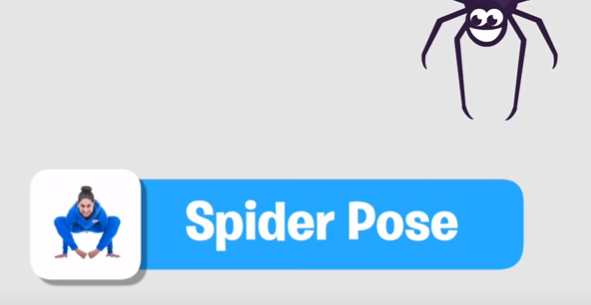 ESCREVA E OU DESENHE RELATANDO COMO FOI. 